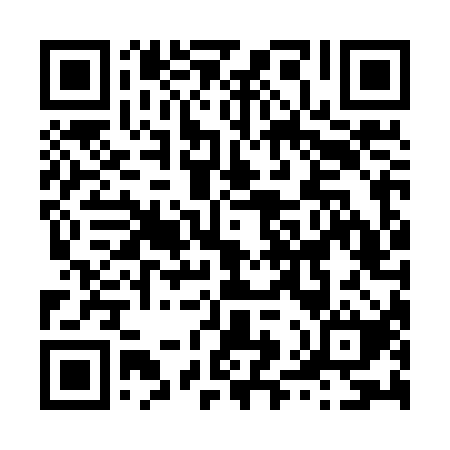 Prayer times for Krems an der Donau, AustriaWed 1 May 2024 - Fri 31 May 2024High Latitude Method: Angle Based RulePrayer Calculation Method: Muslim World LeagueAsar Calculation Method: ShafiPrayer times provided by https://www.salahtimes.comDateDayFajrSunriseDhuhrAsrMaghribIsha1Wed3:265:3812:554:558:1210:152Thu3:245:3612:554:558:1410:173Fri3:215:3512:544:568:1510:204Sat3:185:3312:544:568:1710:225Sun3:155:3112:544:578:1810:246Mon3:135:3012:544:578:1910:277Tue3:105:2812:544:588:2110:298Wed3:075:2712:544:588:2210:329Thu3:045:2512:544:598:2410:3410Fri3:025:2412:544:598:2510:3711Sat2:595:2212:545:008:2610:3912Sun2:565:2112:545:008:2810:4213Mon2:535:2012:545:018:2910:4414Tue2:505:1812:545:018:3010:4715Wed2:485:1712:545:028:3210:4916Thu2:455:1612:545:028:3310:5217Fri2:425:1512:545:038:3410:5518Sat2:395:1312:545:038:3510:5719Sun2:385:1212:545:048:3711:0020Mon2:375:1112:545:048:3811:0221Tue2:375:1012:545:058:3911:0422Wed2:365:0912:545:058:4011:0423Thu2:365:0812:545:068:4211:0524Fri2:365:0712:555:068:4311:0625Sat2:355:0612:555:078:4411:0626Sun2:355:0512:555:078:4511:0727Mon2:355:0412:555:078:4611:0728Tue2:345:0312:555:088:4711:0829Wed2:345:0312:555:088:4811:0830Thu2:345:0212:555:098:4911:0931Fri2:345:0112:555:098:5011:09